National Coalition of 100 Black Women, Inc.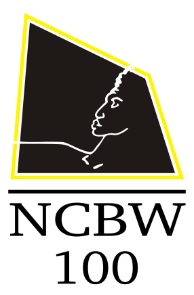                                                  Prince William County Chapter, Inc. 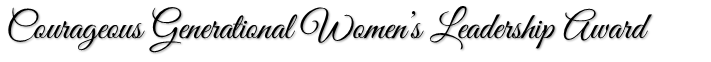 2019 Health Survivor Nomination Form2019 Recognition Focus – Health Advocacy The program will recognize the accomplishments and work of African American women across generations who are working toward improving women’s physical and mental health.Theme Women Making a Difference Through Health Advocacy(Submit Microsoft Word Document. Please do not submit scanned documents)Full Name of Nominee:	 Address (Specify Work or Home):Street Address                                                                                                                                              City                                                                                             State                                                       Zip CodePhone Number (Please provide at least one):Home					                      Work					                   Cell                                                Email address:Residency (Please indicate Prince William County or Stafford County):	Survivor Identification (Diagnosis/life threatening disease)  Community Engagement Please describe nominee’s exceptional contributions or service, as they relate to community support for others with a life threatening disease.Please describe the impact of the nominee’s efforts within Prince William County or Stafford County.Include health care involvement, community outreach, support and leadershipWhat other attributes has the nominee demonstrated that qualify her to be honored as a health survivor? Describe how the nominee demonstrates exceptional character that distinguishes her as an                outstanding leader, role model, or mentor by promoting the development or advancement of women and minorities in the field of health.Biography – You may attach a separate sheetPlease provide a brief biography of the nominee. Using no more than two pages typed with 12 point Times New Roman font.Submitted By:Date:All submissions will be reviewed by the committee and presented to the chapter at the February meeting.Email Submissions to Cynthia R. Brown at NCBWAwards2019@gmail.comInclude this page with your submission.Submissions must be received via email no later than February 11, 2019.